１２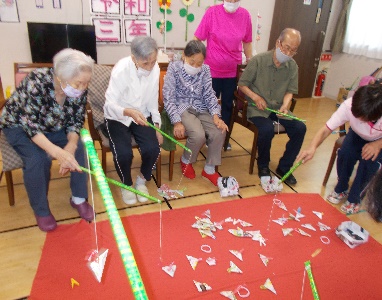 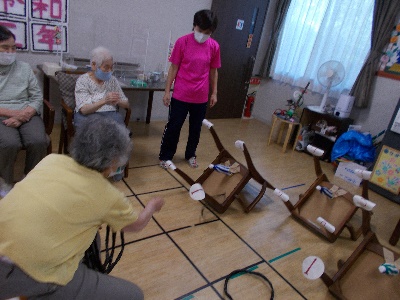 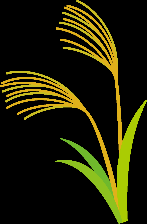 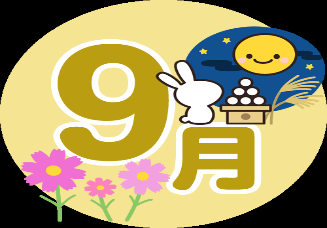 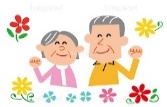 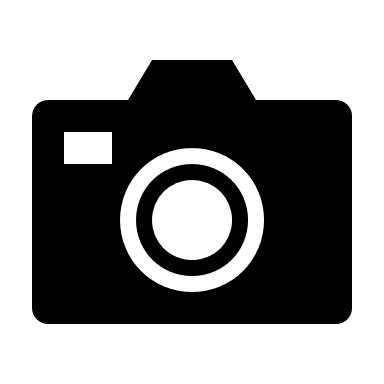 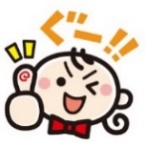 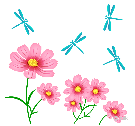 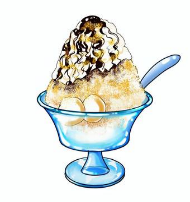 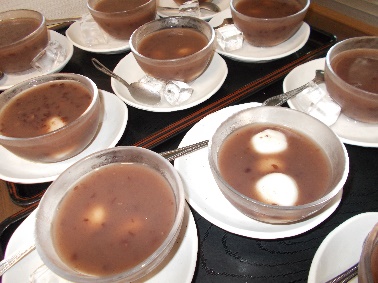 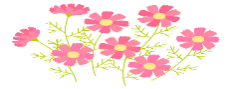 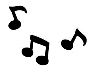 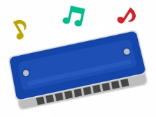 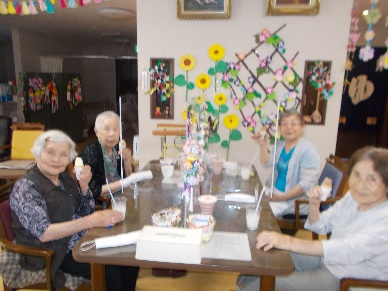 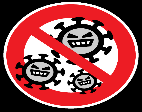 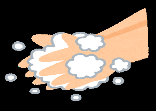 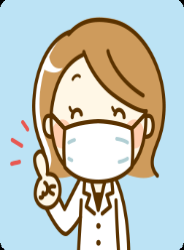 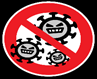 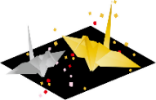 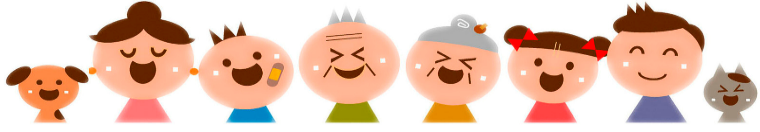 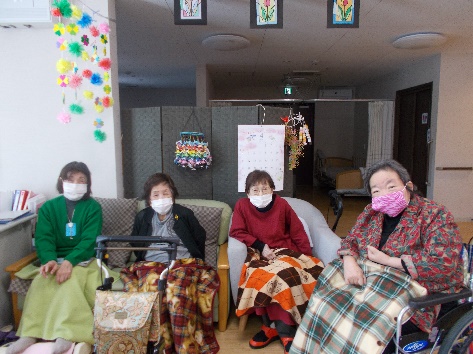 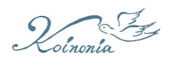 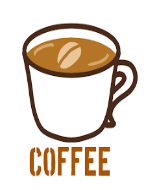 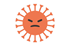 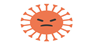 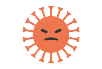 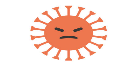 